GGN - Geopark Annual Report 20181. GEOPARK IDENTITYGeopark name, country, regional Network: Longhushan UNESCO Global Geopark (China, Asia Pacific Geopark Network)Year of inscription / Year of the last revalidation: 2007/2018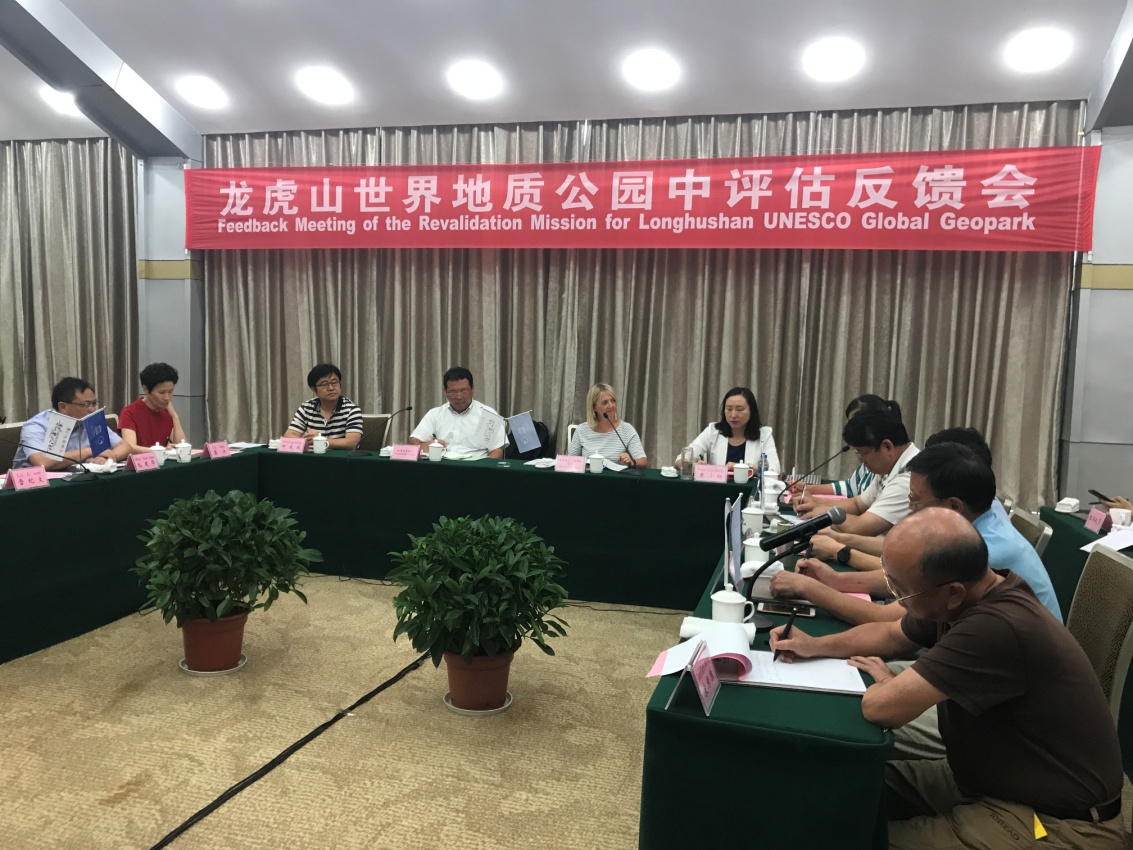 Revalidation Photo2. GEOPARK FIGURESNumber of Geopark staffs: 845 staffs including 4 geoscientist(s)Number of Visitors: 23.0173 million touristsNumber of Geopark events: 7⑴2018 UNESCO Global Geopark revalidation ⑵Longhushan International Tourist Culture Festival ⑶Series activities such as popularization of geological science and the classic book of Taoism , Dao Te Jing in school, and little tour guide training ⑷Prize-giving quiz about Longhushan UNESCO Global Geopark, cooperated with Jiangxi Radio and Television Station⑸2018 Longhushan Food Festival⑹Longhushan Photo Contest⑺Earth Day celebration activitiesNumber school classes realize Geopark educational programmes; 8Number of Geopark press release: 63. GEOPARK ACTIVITIESMajor achievements in 2018 ⑴Received 23.0173 million tourists with tourism income reached 83.284.68 million yuan⑵Fulfill the mission of 2018 UNESCO Global Geopark revalidation⑶The smart parking project of narrowband Internet of Things (NB-IoT) and the innovative product "smart bamboo raft" project, first of its kind in China have been completed and operated. Free WIFI and face recognition full coverage in park.Contribution towards GGN - Networking and Participation⑴Attended 2018 Annual conference of China UNESCO Global Geoparks⑵Attended the 8th International Conference on UNESCO Global GeoparksManagement and Financial statusThe management structure of the park has been continuously improved, with a sound financial condition. Tourism revenue has reached 8328.4468 million yuan.Geoconservation⑴Started the revision of Longhushan World Geopark Plan(2017-2030)⑵Completed the design and construction of boundary piles in the whole area of the park.⑶Completed the installation of logo signs and propaganda boards for geological popularization in the parkSustainable tourism (Geotourism)⑴Regular training for tour guides and tourism practitioners⑵Started the image improving projects in the park, including towns, roads and river banks.⑶Promote the construction of the park as the  "Chinese Taoist Capital" and increase the awareness of Taoist cultureNew Education programmes on geoconservation, sustainable development and disaster risk reduction⑴Improved the environmental management system of the park, and constructed a good natural ecological environment.⑵Accelerated the construction of new countryside in the park and the pilot reform of residential land.⑶Measures for disaster prevention and reduction such as flood control, forest fire prevention, pest control and geological hazard prevention have been implemented to ensure the stability of the natural ecological environment in the park.Strategic Partnership⑴Established a strategic cooperation relationship with CCTV, Jiangxi TV and other media outlets⑵Established a long-term cooperative partnership with Huashan Geopark in Shaanxi Province and Jiuhuashan Geopark in Anhui Province⑶Established strategic partnerships with Flora World, Huaqian Town and other 24 tourism enterprisesPromotional activitiesAdvertising the brand image of the park in CCTV morning news. The picture of the park were putting on the main roads of the Jiangxi Province, where the park located. Publicity at the waiting platform of high-speed railway in East China. Cooperating with JXTV City Channel, we produced feature programme, Golden Week Carnival, during the Mid-Autumn Festival and the National Day Golden Week. Take part in 2018 Longhushan-Pavilion of Prince Teng summer tourist product launches.4. Contacts:Manager: Lei Jiwen ytslhsgtj@163.comScientific Responsible (Geologist): Guo Fusheng